ČERVEN 2021Datum	Den	Polévka	Hlavní jídlo		1.	Út	Fazolová	Plněná vepřová rolka, brambory, okurek	2.	St	Kmínová	Hovězí guláš, knedle	3.	Čt	Houbová	Přírodní vepřový plátek, rýže	4.	Pá	Zeleninová	Dušená kapusta, pečený bůček, chléb	7.	Po	Italská	Kuřecí roláda, rýže	8.	Út	Vývar	Vepřový řízek, bramborová kaše	9.	St	Bramborová	Pajšl, knedle	10.	Čt	Milionová	Plovdivské maso, rýže	11.	Pá	Zelná	Fazole na kyselo, uzenina, chléb	14.	Po	Čočková	Vepřové na slanině, těstoviny	15.	Út	Květáková	Segedínský guláš, knedle	16.	St	Špenátová	Kuřecí řízek, brambory, okurek	17.	Čt	Uzená	Uzené vařené, česneková omáčka, knedle	18.	Pá	Vývar	Pečené kuřecí stehno, rýže	21.	Po	Brokolicová	Vepřové kostky na houbách, rýže	22.	Út	Hovězí	Hovězí vařené, koprová omáčka, knedle	23.	St	Kyseliva	Sekaná, bramborová kaše, okurek	24.	Čt	Zeleninová	Vepřo, knedlo, zelo	25.	Pá	Gulášová	Makový závin	28.	Po	Hrstková	Kuře na paprice, knedle	29.	Út	Vývar	Výpečky, špenát, brambory	30.	St	Kulajda	Vepřový plátek na rajské šťávě, těstoviny	Pracovních dní	22	2156,-	Bez Po	18	1764,-	Bez Pá	18	1764,- 	Bez Po + Pá	14	1372,-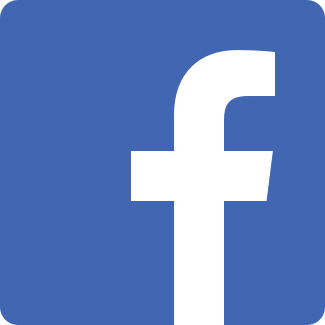 www.ustastnych.cz		Vinařství U Šťastných	Tel.:721 384 446